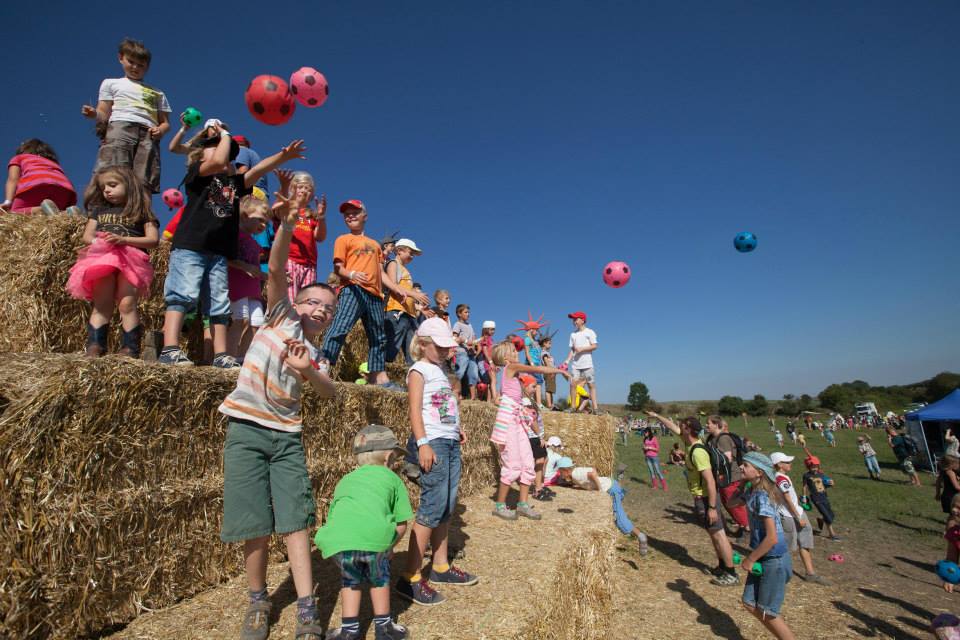 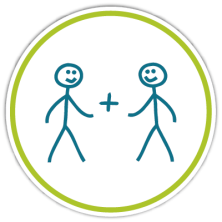 ÚČASTNÍCKY POPLATOK:  130,- € / osobaPRIHLÁŠKY:  tanculkovo@tanculkovo.sk do 25.11.2016 MIESTO KONANIA:  MsKS Senec, Námestie 1.mája